ПРОТОКОЛ № _____Доп. Вр.                    в пользу                                           Серия 11-метровых                    в пользу                                            Подпись судьи : _____________________ /_________________________ /ПредупрежденияУдаленияПредставитель принимающей команды: ______________________ / _____________________ Представитель команды гостей: _____________________ / _________________________ Замечания по проведению игры ______________________________________________________________________________________________________________________________________________________________________________________________________________________________________________________________________________________________________________________________________________________________________________________________________________________________________________________________________________________________________________________________Травматические случаи (минута, команда, фамилия, имя, номер, характер повреждения, причины, предварительный диагноз, оказанная помощь): _________________________________________________________________________________________________________________________________________________________________________________________________________________________________________________________________________________________________________________________________________________________________________________________________________________________________________Подпись судьи:   _____________________ / _________________________Представитель команды: ______    __________________  подпись: ___________________    (Фамилия, И.О.)Представитель команды: _________    _____________ __ подпись: ______________________                                                             (Фамилия, И.О.)Лист травматических случаевТравматические случаи (минута, команда, фамилия, имя, номер, характер повреждения, причины, предварительный диагноз, оказанная помощь)_______________________________________________________________________________________________________________________________________________________________________________________________________________________________________________________________________________________________________________________________________________________________________________________________________________________________________________________________________________________________________________________________________________________________________________________________________________________________________________________________________________________________________________________________________________________________________________________________________________________________________________________________________________________________________________________________________________________________________________________________________________________________________________________________________________________________________________________________________________________________________________________________________________________________________________________________________________________________________________________________________________________________________________________________________________________________________________________________________________________________________________Подпись судьи : _________________________ /________________________/ 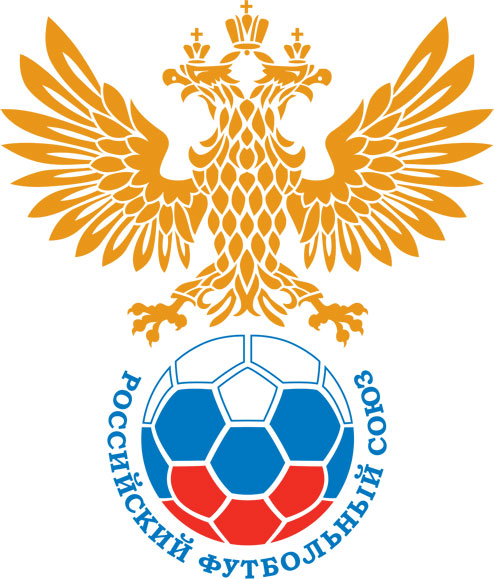 РОССИЙСКИЙ ФУТБОЛЬНЫЙ СОЮЗМАОО СФФ «Центр»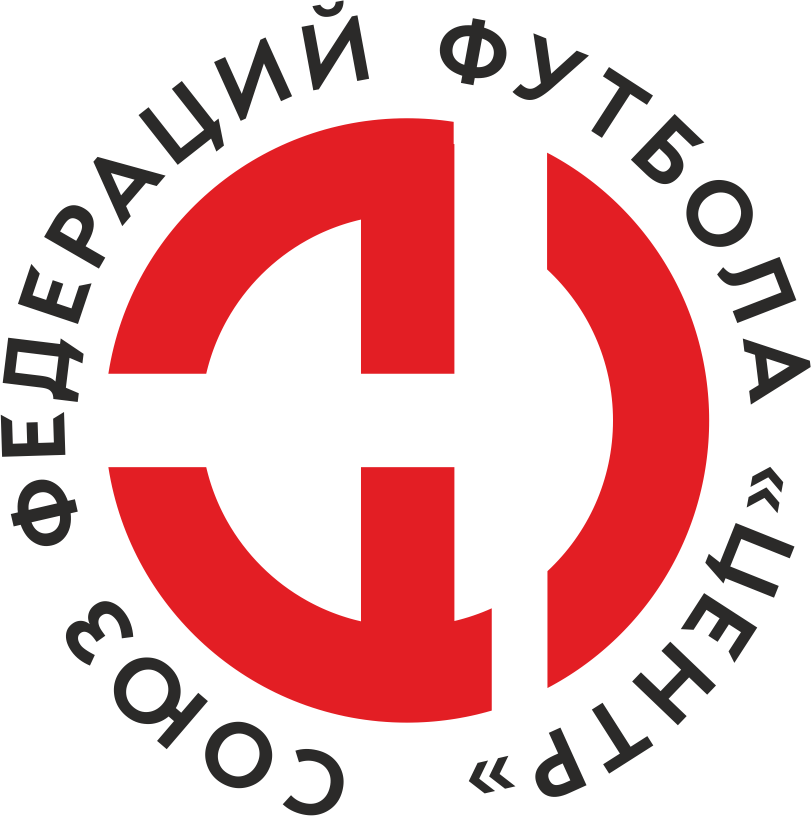    Первенство России по футболу среди команд III дивизиона, зона «Центр» _____ финала Кубка России по футболу среди команд III дивизиона, зона «Центр»Стадион «Труд» (Елец)Дата:19 октября 2019Елец (Елец)Елец (Елец)Елец (Елец)Елец (Елец)Атом (Нововоронеж)Атом (Нововоронеж)команда хозяевкоманда хозяевкоманда хозяевкоманда хозяевкоманда гостейкоманда гостейНачало:14:00Освещение:естественноеестественноеКоличество зрителей:500Результат:1:3в пользуАтом (Нововоронеж)1 тайм:1:2в пользув пользу Атом (Нововоронеж)Судья:Тимонов Денис  (Белгород)кат.1 помощник:Христенко Евгений (Белгород)кат.2 помощник:Ченцов Сергей (Старый Оскол)кат.Резервный судья:Резервный судья:Кузьмичев Олегкат.Инспектор:Тимаков Евгений Михайлович (Белгород)Тимаков Евгений Михайлович (Белгород)Тимаков Евгений Михайлович (Белгород)Тимаков Евгений Михайлович (Белгород)Делегат:СчетИмя, фамилияКомандаМинута, на которой забит мячМинута, на которой забит мячМинута, на которой забит мячСчетИмя, фамилияКомандаС игрыС 11 метровАвтогол0:1Александр АкуловАтом (Нововоронеж)190:2Артем Гайдуков Атом (Нововоронеж)221:2Денис РжевскийЕлец (Елец)271:3Дмитрий СапельниковАтом (Нововоронеж)88Мин                 Имя, фамилия                          КомандаОснованиеРОССИЙСКИЙ ФУТБОЛЬНЫЙ СОЮЗМАОО СФФ «Центр»РОССИЙСКИЙ ФУТБОЛЬНЫЙ СОЮЗМАОО СФФ «Центр»РОССИЙСКИЙ ФУТБОЛЬНЫЙ СОЮЗМАОО СФФ «Центр»РОССИЙСКИЙ ФУТБОЛЬНЫЙ СОЮЗМАОО СФФ «Центр»РОССИЙСКИЙ ФУТБОЛЬНЫЙ СОЮЗМАОО СФФ «Центр»РОССИЙСКИЙ ФУТБОЛЬНЫЙ СОЮЗМАОО СФФ «Центр»Приложение к протоколу №Приложение к протоколу №Приложение к протоколу №Приложение к протоколу №Дата:19 октября 201919 октября 201919 октября 201919 октября 201919 октября 2019Команда:Команда:Елец (Елец)Елец (Елец)Елец (Елец)Елец (Елец)Елец (Елец)Елец (Елец)Игроки основного составаИгроки основного составаЦвет футболок: зеленые       Цвет гетр: зеленыйЦвет футболок: зеленые       Цвет гетр: зеленыйЦвет футболок: зеленые       Цвет гетр: зеленыйЦвет футболок: зеленые       Цвет гетр: зеленыйНЛ – нелюбительНЛОВ – нелюбитель,ограничение возраста НЛ – нелюбительНЛОВ – нелюбитель,ограничение возраста Номер игрокаЗаполняется печатными буквамиЗаполняется печатными буквамиЗаполняется печатными буквамиНЛ – нелюбительНЛОВ – нелюбитель,ограничение возраста НЛ – нелюбительНЛОВ – нелюбитель,ограничение возраста Номер игрокаИмя, фамилияИмя, фамилияИмя, фамилия1Александр Баженов (к)Александр Баженов (к)Александр Баженов (к)19Александр_А. Ролдугин  Александр_А. Ролдугин  Александр_А. Ролдугин  4Сергей Хмелевской Сергей Хмелевской Сергей Хмелевской 14Вадим Кривоносов Вадим Кривоносов Вадим Кривоносов 5Владислав Болдырев Владислав Болдырев Владислав Болдырев 18Денис Ржевский Денис Ржевский Денис Ржевский 9Александр Молодцов  Александр Молодцов  Александр Молодцов  8Сергей Курышев Сергей Курышев Сергей Курышев 21Иван Головкин Иван Головкин Иван Головкин 17Никита Бацевичус Никита Бацевичус Никита Бацевичус 12Максим Карпухин  Максим Карпухин  Максим Карпухин  Запасные игроки Запасные игроки Запасные игроки Запасные игроки Запасные игроки Запасные игроки 16Илья Одиноков  Илья Одиноков  Илья Одиноков  3Юрий НеделинЮрий НеделинЮрий Неделин20Ваграм ЭлларянВаграм ЭлларянВаграм Элларян10Владимир СотниковВладимир СотниковВладимир Сотников6Сергей НемченкоСергей НемченкоСергей Немченко22Роман ЛошкаревРоман ЛошкаревРоман Лошкарев15Вадим Окорочков Вадим Окорочков Вадим Окорочков 7Кирилл ЧечуринКирилл ЧечуринКирилл ЧечуринТренерский состав и персонал Тренерский состав и персонал Фамилия, имя, отчествоФамилия, имя, отчествоДолжностьДолжностьТренерский состав и персонал Тренерский состав и персонал 1Тренерский состав и персонал Тренерский состав и персонал 234567ЗаменаЗаменаВместоВместоВместоВышелВышелВышелВышелМинМинСудья: _________________________Судья: _________________________Судья: _________________________11Никита БацевичусНикита БацевичусНикита БацевичусВадим Окорочков Вадим Окорочков Вадим Окорочков Вадим Окорочков 505022Денис РжевскийДенис РжевскийДенис РжевскийКирилл ЧечуринКирилл ЧечуринКирилл ЧечуринКирилл Чечурин6161Подпись Судьи: _________________Подпись Судьи: _________________Подпись Судьи: _________________33Сергей ХмелевскойСергей ХмелевскойСергей ХмелевскойЮрий НеделинЮрий НеделинЮрий НеделинЮрий Неделин6868Подпись Судьи: _________________Подпись Судьи: _________________Подпись Судьи: _________________44Иван ГоловкинИван ГоловкинИван ГоловкинРоман ЛошкаревРоман ЛошкаревРоман ЛошкаревРоман Лошкарев8383556677        РОССИЙСКИЙ ФУТБОЛЬНЫЙ СОЮЗМАОО СФФ «Центр»        РОССИЙСКИЙ ФУТБОЛЬНЫЙ СОЮЗМАОО СФФ «Центр»        РОССИЙСКИЙ ФУТБОЛЬНЫЙ СОЮЗМАОО СФФ «Центр»        РОССИЙСКИЙ ФУТБОЛЬНЫЙ СОЮЗМАОО СФФ «Центр»        РОССИЙСКИЙ ФУТБОЛЬНЫЙ СОЮЗМАОО СФФ «Центр»        РОССИЙСКИЙ ФУТБОЛЬНЫЙ СОЮЗМАОО СФФ «Центр»        РОССИЙСКИЙ ФУТБОЛЬНЫЙ СОЮЗМАОО СФФ «Центр»        РОССИЙСКИЙ ФУТБОЛЬНЫЙ СОЮЗМАОО СФФ «Центр»        РОССИЙСКИЙ ФУТБОЛЬНЫЙ СОЮЗМАОО СФФ «Центр»Приложение к протоколу №Приложение к протоколу №Приложение к протоколу №Приложение к протоколу №Приложение к протоколу №Приложение к протоколу №Дата:Дата:19 октября 201919 октября 201919 октября 201919 октября 201919 октября 201919 октября 2019Команда:Команда:Команда:Атом (Нововоронеж)Атом (Нововоронеж)Атом (Нововоронеж)Атом (Нововоронеж)Атом (Нововоронеж)Атом (Нововоронеж)Атом (Нововоронеж)Атом (Нововоронеж)Атом (Нововоронеж)Игроки основного составаИгроки основного составаЦвет футболок: синии   Цвет гетр:  синийЦвет футболок: синии   Цвет гетр:  синийЦвет футболок: синии   Цвет гетр:  синийЦвет футболок: синии   Цвет гетр:  синийНЛ – нелюбительНЛОВ – нелюбитель,ограничение возрастаНЛ – нелюбительНЛОВ – нелюбитель,ограничение возрастаНомер игрокаЗаполняется печатными буквамиЗаполняется печатными буквамиЗаполняется печатными буквамиНЛ – нелюбительНЛОВ – нелюбитель,ограничение возрастаНЛ – нелюбительНЛОВ – нелюбитель,ограничение возрастаНомер игрокаИмя, фамилияИмя, фамилияИмя, фамилия16Дмитрий Селезнев Дмитрий Селезнев Дмитрий Селезнев 96Дмитрий Хламов Дмитрий Хламов Дмитрий Хламов 36Ян Ильченко  Ян Ильченко  Ян Ильченко  85Дмитрий Лавлинский Дмитрий Лавлинский Дмитрий Лавлинский 17Денис Якунин  (к)Денис Якунин  (к)Денис Якунин  (к)24Антон Мамонтов Антон Мамонтов Антон Мамонтов 4Роман Горбунов Роман Горбунов Роман Горбунов 80Дмитрий Сапельников Дмитрий Сапельников Дмитрий Сапельников 25Артем Гайдуков  Артем Гайдуков  Артем Гайдуков  21Владимир Мезинов  Владимир Мезинов  Владимир Мезинов  57Александр Акулов Александр Акулов Александр Акулов Запасные игроки Запасные игроки Запасные игроки Запасные игроки Запасные игроки Запасные игроки 7Константин КорольковКонстантин КорольковКонстантин Корольков28Сергей МягкийСергей МягкийСергей Мягкий14Владислав СвиридовВладислав СвиридовВладислав Свиридов98Кирилл ДергачевКирилл ДергачевКирилл Дергачев19Алексей СиротинАлексей СиротинАлексей Сиротин3Владислав ЖивоглазовВладислав ЖивоглазовВладислав Живоглазов13Александр АлексеевАлександр АлексеевАлександр Алексеев10Максим БеляевМаксим БеляевМаксим БеляевАнтон Сушков Антон Сушков Антон Сушков Тренерский состав и персонал Тренерский состав и персонал Фамилия, имя, отчествоФамилия, имя, отчествоДолжностьДолжностьТренерский состав и персонал Тренерский состав и персонал 1Тренерский состав и персонал Тренерский состав и персонал 234567Замена Замена ВместоВместоВышелМинСудья : ______________________Судья : ______________________11Антон МамонтовАнтон МамонтовКирилл Дергачев7322Владимир Мезинов Владимир Мезинов Владислав Свиридов80Подпись Судьи : ______________Подпись Судьи : ______________Подпись Судьи : ______________33Артем Гайдуков Артем Гайдуков Максим Беляев90+Подпись Судьи : ______________Подпись Судьи : ______________Подпись Судьи : ______________44556677        РОССИЙСКИЙ ФУТБОЛЬНЫЙ СОЮЗМАОО СФФ «Центр»        РОССИЙСКИЙ ФУТБОЛЬНЫЙ СОЮЗМАОО СФФ «Центр»        РОССИЙСКИЙ ФУТБОЛЬНЫЙ СОЮЗМАОО СФФ «Центр»        РОССИЙСКИЙ ФУТБОЛЬНЫЙ СОЮЗМАОО СФФ «Центр»   Первенство России по футболу среди футбольных команд III дивизиона, зона «Центр» _____ финала Кубка России по футболу среди футбольных команд III дивизиона, зона «Центр»       Приложение к протоколу №Дата:19 октября 2019Елец (Елец)Атом (Нововоронеж)команда хозяевкоманда гостей